UNIVERSIDADE ESTADUAL DA PARAÍBA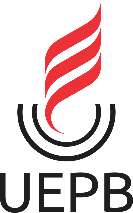 SETOR DE INFRAESTRUTURA DO CAMPUS V - CCBSARua Horácio Trajano de Oliveira – S/Nº . - Cristo RedentorJoão Pessoa/PB – CEP 58.071-160Telefones: 3223-1128 / 3223-1128 – Ramal: 207E-mail: manutenção.ccbsa@gmail.comTERMO DE DEVOLUÇÃO DE MATERIAL DE EXPEDIENTESetor de origemSetor de origemResponsávelResponsávelMatrículaEspecificação do itemEspecificação do itemEspecificação do itemEspecificação do itemUnd.Quantidade1234567891011121314151617181920MATERIAL REMETIDO EM ____/____/____________________________________ALMOXARIFEMATERIAL REMETIDO EM ____/____/____________________________________ALMOXARIFEMATERIAL REMETIDO EM ____/____/____________________________________ALMOXARIFERECEBI O MATERIAL EM ____/____/____________________________________ASSINATURA DO RESPONSÁVELRECEBI O MATERIAL EM ____/____/____________________________________ASSINATURA DO RESPONSÁVELRECEBI O MATERIAL EM ____/____/____________________________________ASSINATURA DO RESPONSÁVELRECEBI O MATERIAL EM ____/____/____________________________________ASSINATURA DO RESPONSÁVELOBS.:OBS.:OBS.:OBS.:OBS.:OBS.:OBS.: